П Л А Нпервоочередных мероприятий (дорожная карта) по созданию и функционированию центра образования естественно-научной и технологической направленностей центра «Точка роста» при МБОУ «Однолуцкая ООШ имени Героя Советского Союза  И.И. Аверьянова»Рассмотрено на педагогическом СоветеПротокол № 5 от 26 марта 2021г«Утверждаю»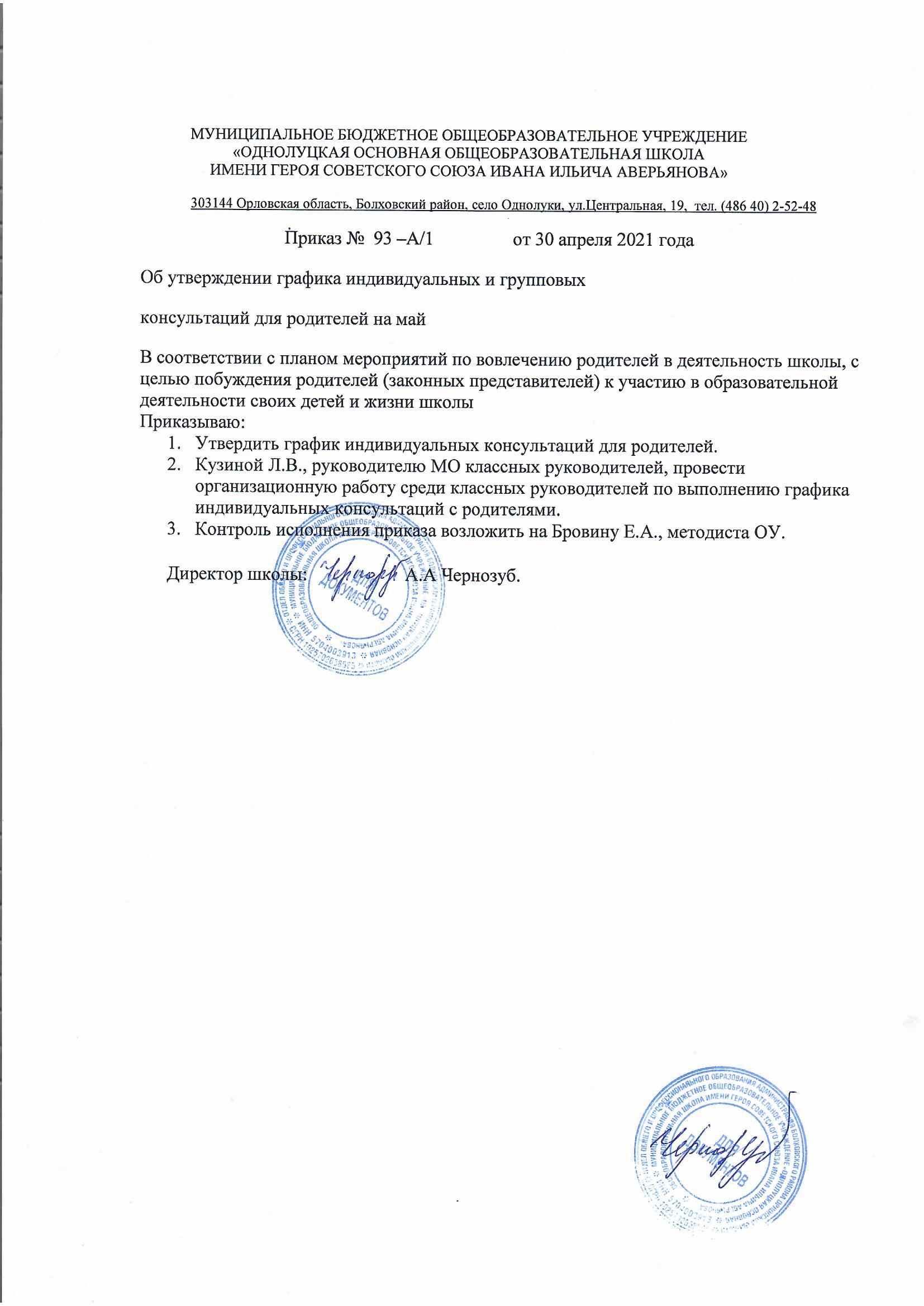 Директор МБОУ «Однолуцкая ООШ имениГерояСоветского Союза  И.И. Аверьянова»______________________А.А. ЧернозубПриказ № 68 от 26 марта 2021г№Наименование мероприятийРезультат Сроки 1Организационные мероприятия по созданию Центра роста: Правовое обеспечение создания и функционирования Центра роста: Издание приказа о создании Центра: - утверждение Положения о деятельности Центра; - назначение руководителя Центра; - утверждение плана первоочередных мероприятий (дорожной карты) по созданию и функционированию Центра; Приказ директора  о создании в соответствии с методическими рекомендациями Март-апрель2Утверждение медиапланапо информационному сопровождению создания Центра Приказ директора  Апрель 3Создание Интернет странички на сайте школыСтраничка на сайтеМай4Согласование дизайн-проекта Центра «Точка роста» с Отделом образования Дизайн проектАпрель5Согласование проекта зонирования Центра с Отделом образованияПроект зонированияАпрель6Приказ директора школы об утверждении штатного расписания Свидетельство о повышении квалификации Апрель-майИюнь7Закупка, доставка и наладка оборудования: - подготовка технического задания согласно рекомендуемого инфраструктурного листа; - объявление конкурсных закупочных процедур; - косметический ремонт, приведение площадок образовательных организаций в соответствие с фирменным стилем «Точка роста» Государственные (муниципальные) контракты на поставку оборудования Июль-август8Разработка и утверждение плана учебно-воспитательных, внеурочных и социокультурных мероприятий в Центре. Июнь-июль9Завершение косметических ремонтов, приведение Центра в соответствие брендбукуОтчет директораАвгуст 10Организация набора детей, обучающихся по программам Центра Приказ директора о зачислениисентябрь11Открытие Центра в единый день открытия Информационное освещение в СМИ сентябрь12Мониторинг реализации мероприятий дорожной карты Отчет директораЕжемесячно